INDICAÇÃO Nº 5313/2017Sugere ao Poder Executivo Municipal operação “tapa-buraco” próximo ao nº 1010 da Estrada do Barreirinho, no bairro Jardim Santa Alice, neste município.Excelentíssimo Senhor Prefeito Municipal, Nos termos do Art. 108 do Regimento Interno desta Casa de Leis, dirijo-me a Vossa Excelência para sugerir que, por intermédio do Setor competente, seja executada operação “tapa-buraco” próximo ao nº 1010 da Estrada do Barreirinho, no bairro Jardim Santa Alice, neste município.Justificativa:Este vereador esteve no local a pedido dos moradores da referida rua e pôde constatar que o DAE realizou serviços de manutenção da rede de água e esgoto, porém, já faz algumas semanas que o trabalho foi realizado e não retornaram para recapear o asfalto, motivo pelo qual solicito o término do serviço.Plenário “Dr. Tancredo Neves”, em 13 de junho de 2.017.JESUS VENDEDOR-Vereador / Vice Presidente-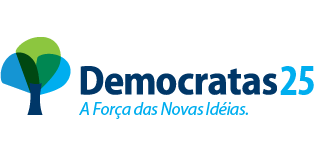 